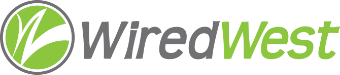 WiredWest Executive Committee Meeting AgendaDate / time: Wednesday, 26 June 2019 6:30 PMLocation / address: Community House, 33 Main Street, Cummington, MAApprove minutes of previous meetings – May 29WG&E contract updateWG&E contract vote (if needed)Financial projection updatesAgenda for July 10 Board of Directors MeetingOutreachFinanceNext EC meeting – July 24